NOTICE IS HEREBY GIVEN THAT THE BOARD OF MANAGERS OF THE WALKER COUNTY HOSPITAL DISTRICT, WALKER COUNTY, TEXAS, WILL HOLD A REGULAR MEETING, OPEN TO THE PUBLIC, ON WEDNESDAY,MARCH 27, 2024 BEGINNING AT 6PM @ 1300 11TH STREET HUNTSVILLE TEXAS 77320 @ THE FIRST NATIONAL BANK BUILDING 6TH FLOOR BLALOCK CONFERENCE ROOMAGENDACall meeting to order.Consider approving the minutes for the regular board meeting held on February 28, 2024.Comments from the public. If you wish to address the Board of Managers, please register prior to the meeting being called to order.Comments and reports from Huntsville Community Hospital Corporation administration.Review and discuss the Samuel Walker application to waive their 2024 taxes.Review and consider approving the monthly financial reports.Review payment of monthly bills.Report from Chairman Anne Woodard.Adjourn meeting.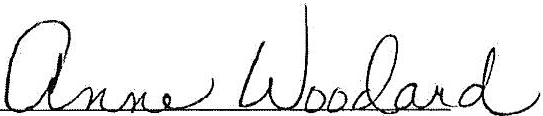                                                                                                                                    Anne Woodard, WCHD Chair